Утверждаюдиректор школыО.И.Меденникова«___»__________2023г.Прием на обучение по образовательным программам среднего общего образования (10-й класс) на 2023-2024 учебный годПрием на обучение осуществляется в соответствии с требованиями:Федеральный Государственный образовательный стандарт среднего общего образования Приказ Министерства просвещения РФ от 12 августа 2022 г. № 732 "О внесении изменений в федеральный государственный образовательный стандарт среднего общего образования, утвержденный приказом Министерства образования и науки Российской Федерации от 17 мая 2012 г. № 413"Для поступления в 10-е профильные классы проводится индивидуальный отбор.2. Сроки приема заявлений на участие в индивидуальном отборе:Прием заявлений на участие в индивидуальном отборе для обучения в десятом классе в 2023-2024 учебном году с 04.07.2023 г. по 13.07.2023 г.  По результатам индивидуального отбора осуществляется зачисление в 10 класс.3. Для участия в индивидуальном отборе родитель(и) (законный(ые) представитель(и) ребенка или поступающий представляют документы в соответствии с Положением о порядке организации индивидуального отбора при приеме обучающихся в профильный класс МБОУ «ПСОШ №3» . 4. Для приема заявления о приеме на обучение (по результатам индивидуального отбора), родитель(и) (законный(ые) представитель(и) ребенка или поступающий представляют следующие документы:- копию документа, удостоверяющего личность родителя (законного представителя) ребенка или поступающего;- копию паспорта ребенка;- оригинал аттестата об основном общем образовании;- копию документа, подтверждающего установление опеки или попечительства (при необходимости);- копию документа о регистрации ребенка или поступающего по месту жительства или по месту пребывания на закрепленной территории или справку о приеме документов для оформления регистрации по месту жительства (в случае приема на обучение ребенка или поступающего, проживающего на закрепленной территории);- справку с места работы родителя(ей) (законного(ых) представителя(ей) ребенка (при наличии права внеочередного или первоочередного приема на обучение);- копию заключения психолого-медико-педагогической комиссии (при наличии).Родитель(и) (законный(ые) представитель(и) ребенка, являющегося иностранным гражданином или лицом без гражданства, дополнительно предъявляет(ют) документ, подтверждающий родство заявителя(ей) (или законность представления прав ребенка), и документ, подтверждающий право ребенка на пребывание в Российской Федерации.
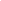 Иностранные граждане и лица без гражданства все документы представляют на русском языке или вместе с заверенным в установленном порядке переводом на русский язык.Родитель(и) (законный(ые) представитель(и) ребенка или поступающий имеют право по своему усмотрению представлять другие документы.5. Способы подачи заявления о приеме:- непосредственно в МБОУ «ПСОШ № 3»;- через  МФЦ;- через Единый портал Государственных и муниципальных услуг.Для подачи заявлений в электронном виде с использованием Единого портала государственных и муниципальных услуг заявителю необходимо выполнить следующие действия:- войти в раздел «Личный кабинет» и проверить, что установлено местоположение;- выбрать в разделе «Категории услуг» последовательно пункты меню «Образование», «Запись в образовательное учреждение», «Зачисление в образовательное учреждение», «Получить услугу»;- выбрать тип заявления;- заполнить форму заявления и подтвердить необходимость получения услуги, выбрав пункт меню «Подать заявление»;- представить подлинники документов, указанных в пункте 4 Памятки, в течение пяти рабочих дней после получения уведомления о регистрации заявления.
6. Прием на обучение в МБОУ «ПСОШ № 3»  оформляется приказом на обучение:- в течение 5 рабочих дней после приема заявления о приеме на обучение и представленных документов.7. Информация о профильности 10-ого класса и количестве мест:Универсальный профиль с углублённым изучением отдельных предметов (биология, обществознание) – 25 человек8. В 2023-2024 учебном году обучение в 10-ом классе будет реализовано в соответствии с Федеральным государственным стандартом среднего общего образования, утвержденным приказом Минобрнауки России от 17.05.2012 № 413 (с изменениями).